国际油价波动对中国经济的影响研究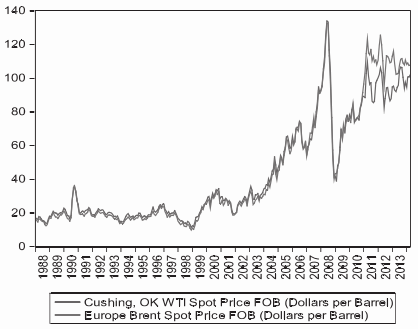 